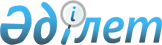 Сандықтау аудандық мәслихатының 2021 жылғы 27 желтоқсандағы № 13/2/7 "Сандықтау ауданының Жамбыл ауылдық округінің 2022-2024 жылдарға арналған бюджетін бекіту туралы" шешіміне өзгерістер енгізу туралыАқмола облысы Сандықтау аудандық мәслихатының 2022 жылғы 26 шілдедегі № 22/1/7 шешімі
      Сандықтау аудандық мәслихаты ШЕШІМ ҚАБЫЛДАДЫ:
      1. Сандықтау аудандық мәслихатының 2021 жылғы 27 желтоқсандағы №13/2/7 "Сандықтау ауданының Жамбыл ауылдық округінің 2022-2024 жылдарға арналған бюджетін бекіту туралы" шешіміне келесі өзгерістер енгізілсін:
      1 тармақ жаңа редакцияда мазмұндалсын:
      "1. Жамбыл ауылдық округінің 2022-2024 жылдарға арналған бюджеті тиісінше 1, 2, 3 және 4-қосымшаларға сәйкес, оның ішінде 2022 жылға мынадай көлемдерде бекітілсін:
      1) кірістер – 23 059,0 мың теңге, оның ішінде:
      Салықтық түсімдер – 3 039,0 мың теңге;
      салықтық емес түсімдер- 0,0 мың теңге;
      негізгі капиталды сатудан түсетін түсімдер -143,0 мың теңге;
      трансферттердің түсімдері – 19 877,0 мың теңге;
      2) шығындар- 23 850,1 мың теңге;
      3) сальдо қаржы активтерімен операциялар бойынша сальдо – 0, 0 мың теңге;
      4) Бюджет тапшылығы (профициті) - - 791,1 мың теңге;
      5) бюджет тапшылығын қаржыландыру (профицитін пайдалану) – 791,1 мың теңге.
      Жоғарыда көрсетілген шешімнің 1, 4-қосымшасы осы шешімнің 1, 2-қосымшаларына сәйкес жаңа редакцияда жазылсын.
      2. Қолданыстағы шешім 2022 жылғы 1 қаңтарынаң бастап күшіне енгізіледі. 2022 жылға арналған Жамбыл ауылдық округінің бюджеті 2022 жылға арналған нысаналы трансферттер
					© 2012. Қазақстан Республикасы Әділет министрлігінің «Қазақстан Республикасының Заңнама және құқықтық ақпарат институты» ШЖҚ РМК
				
      Сессия төрайымы,аудандық мәслихатхатшысы

Г.Қадырова
Сандықтау аудандық мәслихатының
2022 жылғы 26 шілдедегі
№ 22/1/7 шешіміне
1 қосымшаСандықтау аудандық мәслихатының
2021 жылғы 27 желтоқсандағы
№ 13/2/14 шешіміне
1 қосымша
Санат
Санат
Санат
Санат
Сома мың теңге
Сыныбы
Сыныбы
Сыныбы
Сома мың теңге
Кішісыныбы
Кішісыныбы
Сома мың теңге
Атауы
Сома мың теңге
1
2
3
4
5
I. Кірістер
23059,0
1
Салықтық түсімдер
3039,0
04
Меншіккесалынатынсалықтар
2937,0
1
Мүліккесалынатынсалықтар
121,0
3
Жерсалығы
58,0
4
Көлікқұралдарынасалынатынсалық
2758,0
05
Тауарларға, жұмыстарға және қызметтерге салынатын ішкі салықтар
102,0
3
Табиғи және басқа да ресурстарды пайдаланғаны үшін түсетін түсімдер
102,0
2
Салықтықеместүсімдер
0,0
3
Негізгікапиталдысатудантүсетін түсімдер
143,0
01
Мемлекеттікмекемелергебекітілгенмемлекеттікмүліктісату
143,0
1
Мемлекеттік мекемелерге бекітілген мемлекеттік мүлікті сату
143,0
4
Трансферттертүсімі
19 877,0
02
Мемлекеттің басқарудыңжоғарытұрғаноргандарынантүсетінтрансферттер
19 877,0
3
Аудандардың (облыстық маңызы бар қаланың) бюджетінентрансферттер
19 877,0
Функционалдық топ
Функционалдық топ
Функционалдық топ
Функционалдық топ
Сома мың теңге
Бюджеттікбағдарламалардыңәкімшісі
Бюджеттікбағдарламалардыңәкімшісі
Бюджеттікбағдарламалардыңәкімшісі
Сома мың теңге
Бағдарлама
Бағдарлама
Сома мың теңге
Атауы
Сома мың теңге
1
2
3
4
5
 II. Шығындар
23 850,1
01
Жалпысипаттағымемлекеттікқызметтер
23 544,1
124
Аудандық маңызы бар қала, ауыл, кент, ауылдық округ әкімінің аппараты 
23 544,1
001
Аудандық маңызы бар қала, ауыл, кент, ауылдық округ әкімініңқызметінқамтамасызетужөніндегіқызметтер
23 544,1
07
Тұрғын үй-коммуналдық шаруашылық
306,0
124
Аудандық маңызы бар қала, ауыл, кент, ауылдық округ әкімінің аппараты 
306,0
008
Елдімекендердегікөшелердіжарықтандыру
306,0
III. Таза бюджеттік кредиттеу
0,0
Бюджеттік кредиттер
0,0
IV. Қаржыактивтеріменоперацияларбойынша сальдо 
0,0
V. Бюджет тапшылығы (профициті)
-791,1
VI. Бюджет тапшылығынқаржыландыру (профицитінпайдалану) 
791,1
8
Бюджет каражатының пайдаланылытын калдыктары
791,1
01
Бюджет каражатының калдыктары
791,1
1
Бюджет каражатының бос калдыктары
791,1Сандықтау аудандық мәслихатының
2022 жылғы 26 шілдедегі
№ 22/1/7 шешіміне
2 қосымшаСандықтау аудандық мәслихатының
2021 жылғы 27 желтоқсандағы
№ 13/2/1 шешіміне
4 қосымша
атауы
Сомасы мың теңге
1
2
Барлығы
7 932,0
Республикалық бюджет қаражаты есебінен берілетін ағымдағы нысаналы трансферттер
361,0
оныңішінде:
азаматтыққызметшілердіңжекелегенсанаттарының, мемлекеттік бюджет қаражатыесебіненұсталатынұйымдарқызметкерлерінің, қазыналық кәсіпорындар қызметкерлерінің жалақысын көтеруге
361,0
Аудандық бюджет қаражатыесебіненберілетінағымдағынысаналытрансферттер,оныңішінде:
7571,0
Мемлекеттікқызметшілердіңжалақысынкөтеруге
1800,0
аппараттыағымдағыұстауға
5673,0
іссапаршығыстарына
98,0